CWMTAWE MEDICAL GROUP DECEMBER 2022 INFOGRAPHIC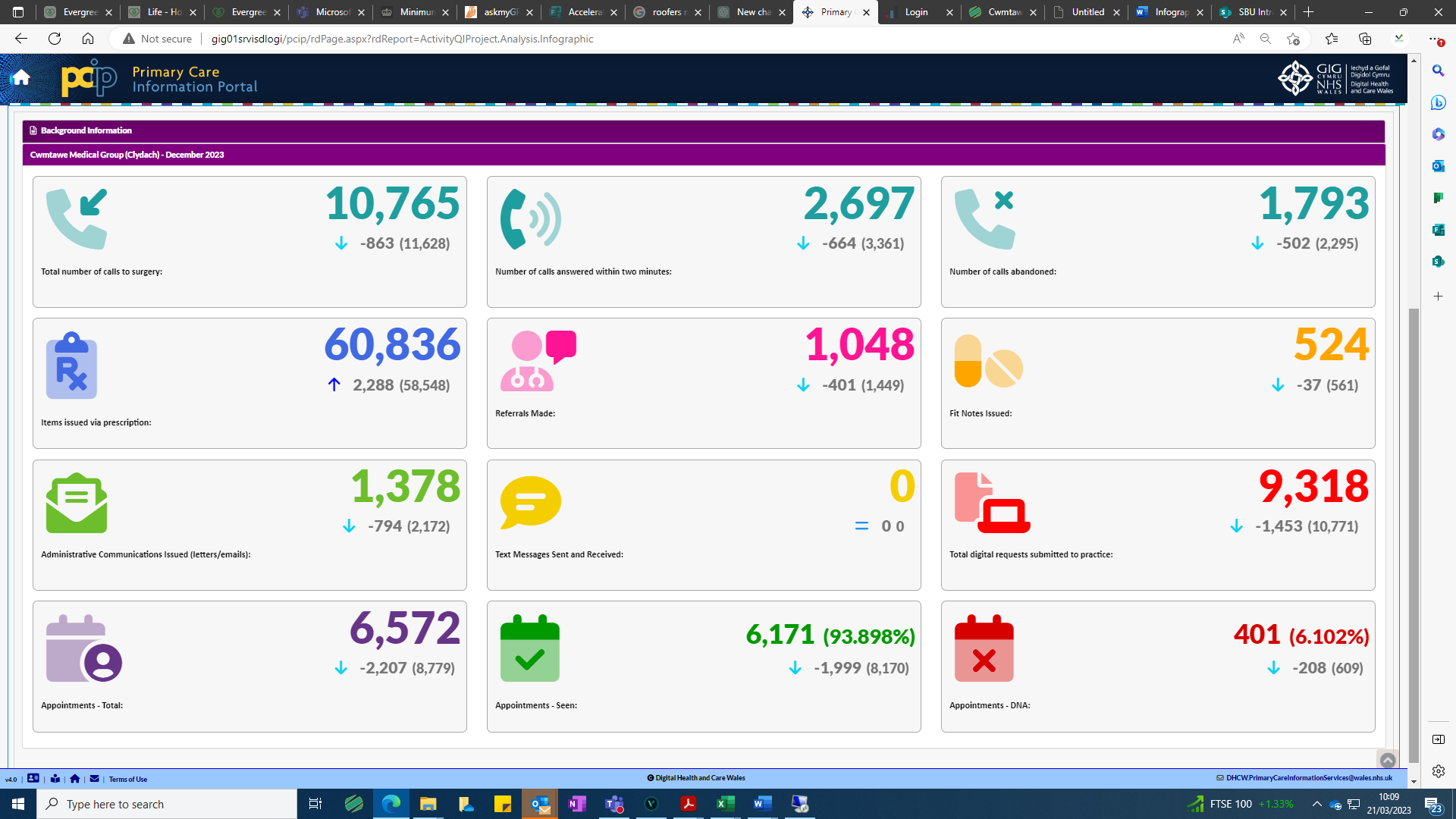 